Szczęść Boże Szanowni PaństwoDla ułatwienia pracy proponuję korzystanie z e-podręczników. Przy książkach dzieci są płyty, które zawierają materiały pomocnicze do lekcji. Jeśli nie mają Państwo w domu płyt proszę skorzystać z możliwości pobrania ze strony:https://www.jednosc.com.pl/strefakatechety/zdalne-lekcje-religii?sp1Drogie dzieci!Dziś poznamy radosne pieśni zmartwychwstania – „Alleluja”.Nasz temat to: Radośnie śpiewajmy „Alleluja”.Słowo „alleluja” pochodzi z języka hebrajskiego i znaczy „wysławiajcie Pana”. Alleluja jest też radosnym okrzykiem na zmartwychwstanie Pana Jezusa. Posłuchajcie, jak zachowały się Maria i Maria Magdalena, gdy ujrzały pusty grób i usłyszały słowa anioła o tym, że Pan Jezus powstał z martwych.„Anioł zaś przemówił do niewiast: «Wy się nie bójcie! Gdyż wiem, że szukacie Jezusa Ukrzyżowanego. Nie ma Go tu, bo zmartwychwstał, jak zapowiedział. Przyjdźcie, zobaczcie miejsce, gdzie leżał. A idźcie szybko
i powiedzcie Jego uczniom: Powstał z martwych i oto udaje się przed wami do Galilei. Tam Go ujrzycie. Oto, co wam powiedziałem». Pośpiesznie więc oddaliły się od grobu, (...) z wielką radością, i pobiegły oznajmić to Jego uczniom”.Kobiety z radością, bo Pan Jezus zmartwychwstał, pobiegły powiedzieć
o tym uczniom Jezusa. My też bądźmy radośni!!!Zaśpiewajcie piosenki, które są przy dzisiejszym temacie 41 i wykonajcie zadanie ze strony 84.W razie braku podręcznika, piosenki:Jezus Chrystus przyszedł na ziemię: https://www.youtube.com/watch?v=85EGUFcQ-qI&list=RD85EGUFcQ-qI&start_radio=1A a a alleluja: https://www.youtube.com/watch?v=eBa6KkQotj0Pamiętajcie, że nasza radość ze zmartwychwstania Pana Jezusa trwa. Zaśpiewajcie z bliskimi poznane dzisiaj piosenki . I poruszajcie się do nich 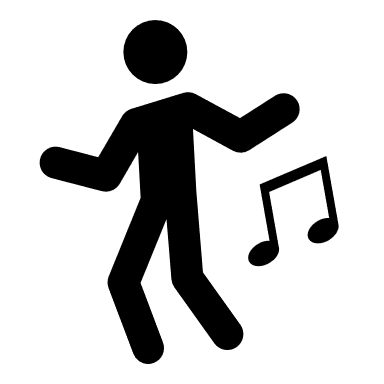 Pozdrawiam serdecznieSzczęść Boże 